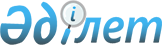 О внесении изменений и дополнений в решение городского маслихата от 22 декабря 2008 года N 14/118 "О городском бюджете на 2009 год"
					
			Утративший силу
			
			
		
					Решение Балхашского городского маслихата Карагандинской области от 18 марта 2009 года N 18/143. Зарегистрировано Управлением юстиции города Балхаша Карагандинской области 26 марта 2009 года N 8-4-138. Прекратило свое действие в связи с истечением срока - (письмо Балхашского городского маслихата Карагандинской области от 19 апреля 2011 года N 113/1-26)      Сноска. Прекратило свое действие в связи с истечением срока - (письмо Балхашского городского маслихата Карагандинской области от 19.04.2011 № 113/1-26).

      В соответствии с Бюджетным кодексом Республики Казахстан от 4 декабря 2008 года, Законом Республики Казахстан от 23 января 2001 года "О местном государственном управлении и самоуправлении в Республике Казахстан" городской маслихат РЕШИЛ:



      1. Внести в решение городского маслихата от 22 декабря 2008 года N 14/118 "О городском бюджете на 2009 год" (зарегистрировано в Реестре государственной регистрации нормативных правовых актов за N 8-4-126, опубликовано в газетах "Балқаш өңірі" от 14 января 2009 года  N 4, "Северное Прибалхашье" от 14 января 2009 года N 4) следующие изменения и дополнения:

1) в пункте 1:

      в подпункте 1:

      цифры "2 676 129" заменить цифрами "2 582 293";

      цифры "1 683 295" заменить цифрами "1 611 295";

      цифры "35 039" заменить цифрами "43 303";

      цифры "951 721" заменить цифрами "921 621";

      в подпункте 2:

      цифры "2 572 115" заменить цифрами "2 552 112";

      в подпункте 4:

      в абзаце первом цифры "104 014" заменить цифрами "62 042";

      в абзаце втором цифры "104 014" заменить цифрами "62 042";

      в подпункте 5:

      цифру "0" заменить цифрами "- 31 861";

      подпункт 6 изложить в следующей редакции:

      "6) финансирование дефицита (использование профицита) бюджета – 31 861 тысяч тенге:

      поступление займов – 0 тысяч тенге;

      погашение займов – 0 тысяч тенге;

      используемые остатки бюджетных средств – 31 861 тысяч тенге.";

2) дополнить пунктом 3-1 следующего содержания:

      "3-1. Учесть, что в составе расходов городского бюджета на 2009 год предусмотрен возврат неиспользованных (недоиспользованных) целевых трансфертов, выделенных из областного бюджета в 2008 году, в сумме 6 тысяч тенге.";

3) в пункте 11:

      цифры "85 700" заменить цифрами "55 600".



      2. Приложения 1, 2, 3 и 4 к решению городского маслихата от 22 декабря 2008 года N 14/118 "О городском бюджете на 2009 год" изложить в новой редакции согласно приложениям 1, 2, 3 и 4 к настоящему решению.



      3. Настоящее решение вводится в действие с 1 января 2009 года.      Председатель сессии                        Л. Куликова      Секретарь городского маслихата             И. Сторожко

Приложение 1

к решению городского маслихата

от 18 марта 2009 года N 18/143Приложение 1

к решению городского маслихата

от 22 декабря 2008 года N 14/118

Приложение 2

к решению городского маслихата

от 18 марта 2009 года N 18/143Приложение 2

к решению городского маслихата

от 22 декабря 2008 года N 14/118 

Расходы по бюджетным программам,

реализуемые в поселке Конырат

Приложение 3

к решению городского маслихата

от 18 марта 2009 года N 18/143Приложение 3

к решению городского маслихата

от 22 декабря 2008 года N 14/118 

Расходы по бюджетным программам,

реализуемые в поселке Саяк

Приложение 4

к решению городского маслихата

от 18 марта 2009 года N 18/143Приложение 4

к решению городского маслихата

от 22 декабря 2008 года N 14/118 

Расходы по бюджетным программам,

реализуемые в поселке Гулшат
					© 2012. РГП на ПХВ «Институт законодательства и правовой информации Республики Казахстан» Министерства юстиции Республики Казахстан
				КатегорияКатегорияКатегорияКатегорияСумма,

(тысяч тенге)КлассКлассКлассСумма,

(тысяч тенге)ПодклассПодклассСумма,

(тысяч тенге)НаименованиеI. Доходы25822931Налоговые поступления161129501Подоходный налог6491422Индивидуальный подоходный налог64914203Социальный налог5403891Социальный налог54038904Hалоги на собственность3378841Hалоги на имущество2609593Земельный налог265514Hалог на транспортные средства503625Единый земельный налог1205Внутренние налоги на товары, работы и услуги699802Акцизы109193Поступления за использование природных и других ресурсов450004Сборы за ведение предпринимательской и профессиональной деятельности1406108Обязательные платежи, взимаемые за совершение юридически значимых действий и (или) выдачу документов уполномоченными на то государственными органами или должностными лицами139001Государственная пошлина139002Неналоговые поступления607401Доходы от государственной собственности46495Доходы от аренды имущества, находящегося в государственной собственности464902Поступления от реализации товаров (работ, услуг) государственными учреждениями, финансируемыми из государственного бюджета6831Поступления от реализации товаров (работ, услуг) государственными учреждениями, финансируемыми из государственного бюджета68306Прочие неналоговые поступления7421Прочие неналоговые поступления7423Поступления от продажи основного капитала4330301Продажа государственного имущества, закрепленного за государственными учреждениями82641Продажа государственного имущества, закрепленного за государственными учреждениями826403Продажа земли и нематериальных активов350391Продажа земли339332Продажа нематериальных активов11064Поступления трансфертов92162102Трансферты из вышестоящих органов государственного управления9216212Трансферты из областного бюджета921621Функциональная группаФункциональная группаФункциональная группаФункциональная группаФункциональная группаСумма,

(тысяч тенге)Функциональная подгруппаФункциональная подгруппаФункциональная подгруппаФункциональная подгруппаСумма,

(тысяч тенге)Администратор бюджетных программАдминистратор бюджетных программАдминистратор бюджетных программСумма,

(тысяч тенге)ПрограммаПрограммаСумма,

(тысяч тенге)НаименованиеСумма,

(тысяч тенге)II. Затраты25521121Государственные услуги общего характера13361801Представительные, исполнительные и другие органы, выполняющие общие функции  государственного управления103400112Аппарат маслихата района (города областного значения)12991001Обеспечение деятельности маслихата района (города областного значения)12991122Аппарат акима района (города областного значения)70295001Обеспечение деятельности акима района (города областного значения)70295123Аппарат акима района в городе, города районного значения, поселка, аула (села), аульного (сельского) округа20114001Функционирование аппарата акима района в городе, города районного значения, поселка, аула (села), аульного (сельского) округа2011402Финансовая деятельность23241452Отдел финансов района (города областного значения)23241001Обеспечение деятельности Отдела финансов10232003Проведение оценки имущества в целях налогообложения752011Учет, хранение, оценка и реализация имущества, поступившего в коммунальную собственность1225705Планирование и статистическая деятельность6977453Отдел экономики и бюджетного планирования района (города областного значения)6977001Обеспечение деятельности Отдела экономики и бюджетного планирования69772Оборона532901Военные нужды5329122Аппарат акима района (города областного значения)5329005Мероприятия в рамках исполнения всеобщей воинской обязанности53293Общественный порядок, безопасность, правовая, судебная, уголовно-исполнительная деятельность1557901Правоохранительная деятельность15579458Отдел жилищно-коммунального хозяйства, пассажирского транспорта и автомобильных дорог района (города областного значения)15579021Обеспечение безопасности дорожного движения в населенных пунктах155794Образование169237801Дошкольное воспитание и обучение40536464Отдел образования района (города областного значения)40536009Обеспечение деятельности организаций дошкольного воспитания и обучения4053602Начальное, основное среднее и общее среднее образование1496330464Отдел образования района (города областного значения)1496330003Общеобразовательное обучение1387742006Дополнительное образование для детей38657010Внедрение новых технологии обучения в государственной системе образования за счет целевых трансфертов из республиканского бюджета6993109Прочие услуги в области образования155512464Отдел образования района (города областного значения)43625001Обеспечение деятельности отдела образования8078005Приобретение и доставка учебников, учебно-методических комплексов для государственных учреждений образования района (города областного значения)34227007Проведение школьных олимпиад, внешкольных мероприятий и конкурсов районного (городского) масштаба1320467Отдел строительства района (города областного значения)111887037Строительство и реконструкция объектов образования1118876Социальная помощь и социальное обеспечение14050902Социальная помощь118365123Аппарат акима района в городе, города районного значения, поселка, аула (села), аульного (сельского) округа2311003Оказание социальной помощи нуждающимся гражданам на дому2311451Отдел занятости и социальных программ района (города областного значения)112454002Программа занятости35173003Оказание ритуальных услуг по захоронению умерших Героев Советского Союза, "Халық Қаһарманы", Героев Социалистического труда, награжденных Орденом Славы трех степеней и орденом "Отан" из числа участников и инвалидов войны115005Государственная адресная социальная помощь4583006Жилищная помощь7056007Социальная помощь отдельным категориям нуждающихся граждан по решениям местных представительных органов36497010Материальное обеспечение детей-инвалидов, воспитывающихся и обучающихся на дому1133014Оказание социальной помощи нуждающимся гражданам на дому17010016Государственные пособия на детей до 18 лет4965017Обеспечение нуждающихся инвалидов обязательными гигиеническими средствами и предоставление услуг специалистами жестового языка, индивидуальными помощниками в соответствии с индивидуальной программой реабилитации инвалида5922464Отдел образования района (города областного значения)3600008Социальная поддержка обучающихся и воспитанников организаций образования очной формы обучения360009Прочие услуги в области социальной помощи и социального обеспечения22144451Отдел занятости и социальных программ района (города областного значения)22144001Обеспечение деятельности отдела занятости и социальных программ21716011Оплата услуг по зачислению, выплате и доставке пособий и других социальных выплат4287Жилищно-коммунальное хозяйство25147101Жилищное хозяйство142500467Отдел строительства района (города областного значения)142500003Строительство жилья государственного коммунального жилищного фонда86900004Развитие и обустройство инженерно-коммуникационной инфраструктуры5560002Коммунальное хозяйство25692458Отдел жилищно-коммунального хозяйства, пассажирского транспорта и автомобильных дорог района (города областного значения)24729012Функционирование системы водоснабжения и водоотведения24729467Отдел строительства района (города областного значения)963006Развитие системы водоснабжения96303Благоустройство населенных пунктов83279123Аппарат акима района в городе, города районного значения, поселка, аула (села), аульного (сельского) округа6182008Освещение улиц населенных пунктов3336009Обеспечение санитарии населенных пунктов1261011Благоустройство и озеленение населенных пунктов1585458Отдел жилищно-коммунального хозяйства, пассажирского транспорта и автомобильных дорог района (города областного значения)77097015Освещение улиц в населенных пунктах10450016Обеспечение санитарии населенных пунктов12256017Содержание мест захоронений и захоронение безродных1721018Благоустройство и озеленение населенных пунктов526708Культура, спорт, туризм и информационное пространство9093301Деятельность в области культуры7866123Аппарат акима района в городе, города районного значения, поселка, аула (села), аульного (сельского) округа1932006Поддержка культурно-досуговой работы на местном уровне1932455Отдел культуры и развития языков района (города областного значения)5934003Поддержка культурно-досуговой работы593402Спорт8760465Отдел физической культуры и спорта района (города областного значения)8760005Развитие массового спорта и национальных видов спорта876003Информационное пространство48407455Отдел культуры и развития языков района (города областного значения)38127006Функционирование районных (городских) библиотек31587007Развитие государственного языка и других языков народа Казахстана6540456Отдел внутренней политики района (города областного значения)10280002Проведение государственной информационной политики через средства массовой информации1028009Прочие услуги по организации культуры, спорта, туризма и информационного пространства25900455Отдел культуры и развития языков района (города областного значения)5913001Обеспечение деятельности отдела культуры и развития языков5913456Отдел внутренней политики района (города областного значения)15368001Обеспечение деятельности отдела внутренней политики6615003Реализация региональных программ в сфере молодежной политики8753465Отдел физической культуры и спорта района (города областного значения)4619001Обеспечение деятельности отдела физической культуры и спорта461910Сельское, водное, лесное, рыбное хозяйство, особоохраняемые природные территории, охрана окружающей среды и животного мира, земельные отношения1086601Сельское хозяйство5070462Отдел сельского хозяйства района (города областного значения)5070001Обеспечение деятельности отдела сельского хозяйства4541003Обеспечение функционирования скотомогильников (биотермических ям)52906Земельные отношения5796463Отдел земельных отношений района (города областного значения)5796001Обеспечение деятельности отдела земельных отношений579611Промышленность, архитектурная, градостроительная и строительная деятельность1041702Архитектурная, градостроительная и строительная деятельность10417467Отдел строительства района (города областного значения)5757001Обеспечение деятельности отдела строительства5757468Отдел архитектуры и градостроительства района (города областного значения)4660001Обеспечение деятельности отдела архитектуры и градостроительства466012Транспорт и коммуникации13978201Автомобильный транспорт139782458Отдел жилищно-коммунального хозяйства, пассажирского транспорта и автомобильных дорог района (города областного значения)139782023Обеспечение функционирования автомобильных дорог13978213Прочие6122403Поддержка предпринимательской деятельности и защита конкуренции10444469Отдел предпринимательства района (города областного значения)10444001Обеспечение деятельности отдела предпринимательства5444003Поддержка предпринимательской деятельности500009Прочие50780452Отдел финансов района (города областного значения)42670012Резерв местного исполнительного органа района (города областного значения)42670458Отдел жилищно-коммунального хозяйства, пассажирского транспорта и автомобильных дорог района (города областного значения)8110001Обеспечение деятельности отдела жилищно-коммунального хозяйства, пассажирского транспорта и автомобильных дорог811015Трансферты601Трансферты6452Отдел финансов района (города областного значения)6006Возврат неиспользованных (недоиспользованных) целевых трансфертов6Ш. Чистое бюджетное кредитование0IV. Сальдо по операциям с финансовыми активами62042Приобретения финансовых активов62042Поступления от продажи финансовых активов государства013Прочие6204209Прочие62042452Отдел финансов района (города областного значения)62042014Формирование или увеличение уставного капитала юридических лиц62042V. Дефицит (профицит) бюджета-31861VI. Финансирование дефицита (использование профицита) бюджета31861Поступление займов0Движение остатков бюджетных средств31861Функциональная группаФункциональная группаФункциональная группаФункциональная группаФункциональная группаСумма,

(тысяч тенге)Функциональная подгруппаФункциональная подгруппаФункциональная подгруппаФункциональная подгруппаСумма,

(тысяч тенге)Администратор бюджетных программАдминистратор бюджетных программАдминистратор бюджетных программСумма,

(тысяч тенге)ПрограммаПрограммаСумма,

(тысяч тенге)НаименованиеСумма,

(тысяч тенге)Всего87461Государственные услуги общего характера717901Представительные, исполнительные и другие органы, выполняющие общие функции государственного управления7179123Аппарат акима района в городе, города районного значения, поселка, аула (села), аульного (сельского) округа7179001Функционирование аппарата акима района в городе, города районного значения, поселка, аула (села), аульного (сельского) округа71796Социальная помощь и социальное обеспечение91302Социальная помощь913123Аппарат акима района в городе, города районного значения, поселка, аула (села), аульного (сельского) округа913003Оказание социальной помощи нуждающимся гражданам на дому9137Жилищно-коммунальное хозяйство65403Благоустройство населенных пунктов654123Аппарат акима района в городе, города районного значения, поселка, аула (села), аульного (сельского) округа654008Освещение улиц населенных пунктов504009Обеспечение санитарии населенных пунктов150Функциональная группаФункциональная группаФункциональная группаФункциональная группаФункциональная группаСумма,

(тысяч тенге)Функциональная подгруппаФункциональная подгруппаФункциональная подгруппаФункциональная подгруппаСумма,

(тысяч тенге)Администратор бюджетных программАдминистратор бюджетных программАдминистратор бюджетных программСумма,

(тысяч тенге)ПрограммаПрограммаСумма,

(тысяч тенге)НаименованиеВсего110011Государственные услуги общего характера694401Представительные, исполнительные и другие органы, выполняющие общие функции  государственного управления6944123Аппарат акима района в городе, города районного значения, поселка, аула (села), аульного (сельского) округа6944001Функционирование аппарата акима района в городе, города районного значения, поселка, аула (села), аульного (сельского) округа69446Социальная помощь и социальное обеспечение71302Социальная помощь713123Аппарат акима района в городе, города районного значения, поселка, аула (села), аульного (сельского) округа713003Оказание социальной помощи нуждающимся гражданам на дому7137Жилищно-коммунальное хозяйство334403Благоустройство населенных пунктов3344123Аппарат акима района в городе, города районного значения, поселка, аула (села), аульного (сельского) округа3344008Освещение улиц населенных пунктов1000009Обеспечение санитарии населенных пунктов759011Благоустройство и озеленение населенных пунктов1585Функциональная группаФункциональная группаФункциональная группаФункциональная группаФункциональная группаСумма,

(тысяч тенге)Функциональная подгруппаФункциональная подгруппаФункциональная подгруппаФункциональная подгруппаСумма,

(тысяч тенге)Администратор бюджетных программАдминистратор бюджетных программАдминистратор бюджетных программСумма,

(тысяч тенге)ПрограммаПрограммаСумма,

(тысяч тенге)НаименованиеСумма,

(тысяч тенге)Всего107921Государственные услуги общего характера599101Представительные, исполнительные и другие органы, выполняющие общие функции  государственного управления5991123Аппарат акима района в городе, города районного значения, поселка, аула (села), аульного (сельского) округа5991001Функционирование аппарата акима района в городе, города районного значения, поселка, аула (села), аульного (сельского) округа59916Социальная помощь и социальное обеспечение68502Социальная помощь685123Аппарат акима района в городе, города районного значения, поселка, аула (села), аульного (сельского) округа685003Оказание социальной помощи нуждающимся гражданам на дому6857Жилищно-коммунальное хозяйство218403Благоустройство населенных пунктов2184123Аппарат акима района в городе, города районного значения, поселка, аула (села), аульного (сельского) округа2184008Освещение улиц населенных пунктов1832009Обеспечение санитарии населенных пунктов3528Культура, спорт, туризм и информационное пространство193201Деятельность в области культуры1932123Аппарат акима района в городе, города районного значения, поселка, аула (села), аульного (сельского) округа1932006Поддержка культурно-досуговой работы на местном уровне1932